Director: David YatesYates has directed a variety of media, he started out in short film and has done TV series, documentaries and mini-series, and TV movies before landing his place directing Harry Potter from The Order of the Phoenix (5) to Deathly Hallows Part 2 (8). He has since directed The Legend of Tarzan (2016) before reuniting with the Wizarding World to direct Fantastic Beasts and Where to Find Them.Costume Designer: Colleen AtwoodAtwood is a Oscar winning designer who is best known for her work on Silence of the Lambs (1991), Big Fish (2003) and the TV series Arrow (2012), she is also known for her collaborations with Tim Burton on films such as Sweeney Todd: The Demon Barber of Fleet Street (2007), Edward Scissorhands (1990) and Alice In Wonderland (2010) and Alice Through the Looking Glass (2016). This is her first time designing for the Wizarding World.(Info credited to IMDb)Scene 1:The setting is 1920’s New York. Newt Scamander has just arrived off a boat and is at security checks, he flicks a switch on his case making it ‘Muggle worthy’ so the guard doesn’t find all the magical creatures living inside.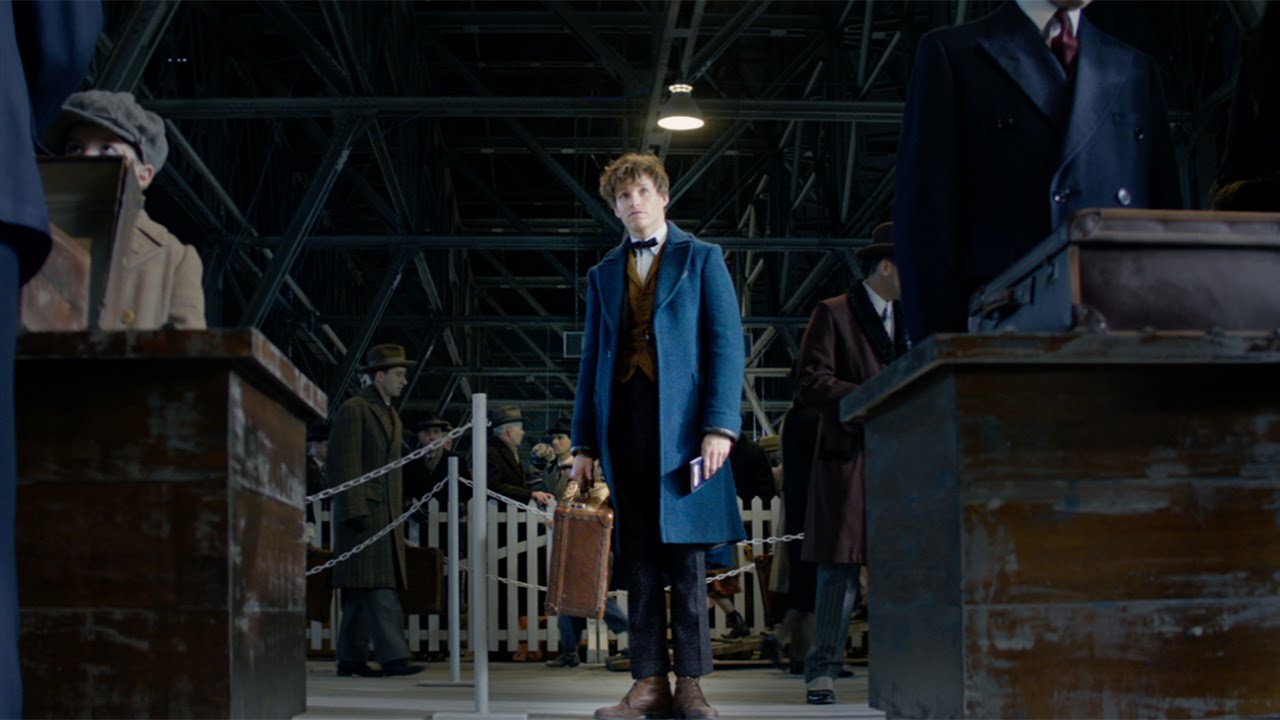 Scene 2:Newt is being transported to MACUSA (Magical Congress of the United States of America) by Porpentina Goldstein, an (ex) Auror, after one of his creatures, a Niffler, got loose in a bank and he caused quite a bit of disruption getting him back.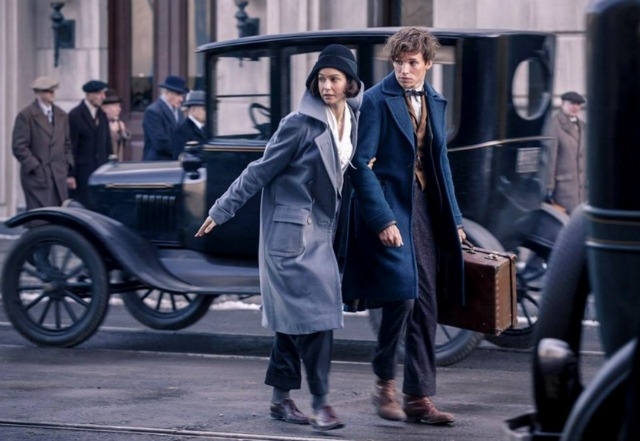 Scene 3:Porpentina and her sister Queenie enter the bedroom to realise Newt and Jacob (muggle who was bitten by one of Newts creatures) have gone.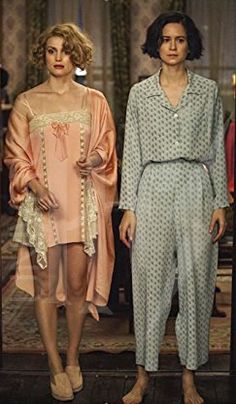 Scene 4:Porpentina catches Newt in his case and takes him before the MACUSA council as they are discussing the killing of the New York senator by a magical being. Once Tina tells them Newt has a cast full of magical creatures and some have escaped they blame him for the senator’s death and impound the case and arrest him, Jacob and Tina.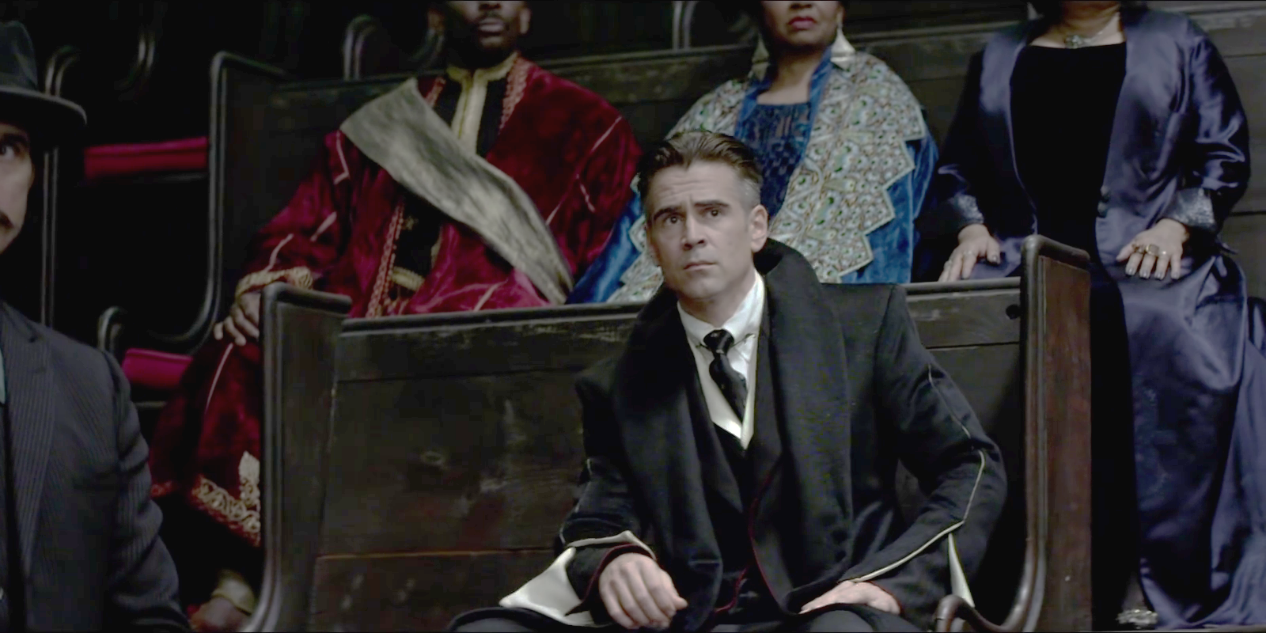 Scene 5:Newt, Tina, Queenie and Jacob are in a jazz club looking to speak to an informant to find signs of the the creature ‘Doogle’, a Demiguise, from Newt’s case. Queenie and Jacob have a drink while Tina and Newt question the informant.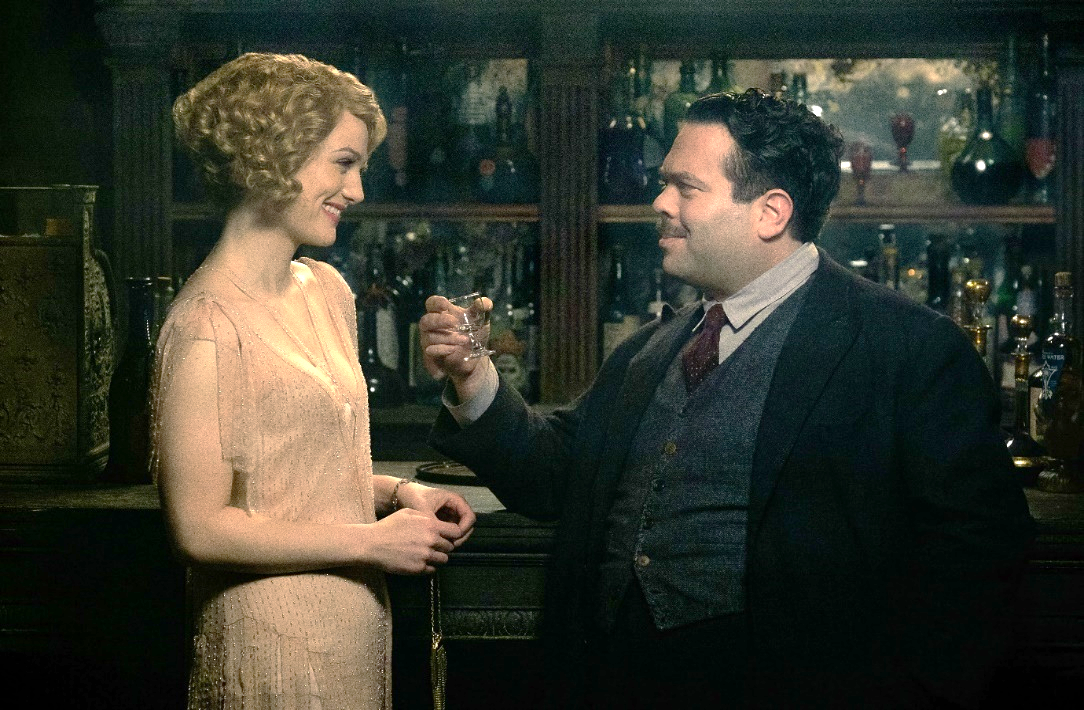 (Images credited to Warner Bros. Pictures/ David Yates, Colleen Atwood)